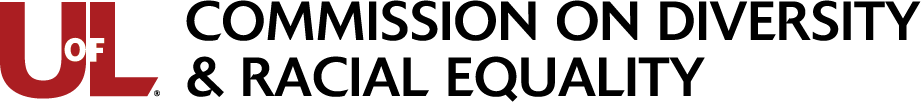 University of Louisville President’s Commission on Diversity and Racial Equality (CODRE) GRADUATE STUDENT Grant OpportunitiesCODRE /Graduate School Diversity Grant For Graduate StudentsThe request for this funding initiative will be focused on support of UofL graduate student research that targets populations which are the focus of the commission – diverse, underserved, under-represented and/or vulnerable populations. Any student research project submitted for funding must have UofL faculty supervision and appropriate institutional approval. Research projects can come from any discipline represented at UofL. It is recommended that all applicants for this grant review the UofL Commission on Diversity and Racial Equality web page for details about CODRE.We anticipate that funding would be provided for the conduct of research beginning in the Summer and/or Fall semester 2013. Applicants can be funded one time only and the funding period cannot exceed one year. It is expected that 1 award (for a maximum of $2,000) will be made this year for a maximum duration of one year. At the completion of the research, awardees will be responsible for dissemination of research outcomes at the university or a community venue (local, state or national presentation or publication) and will be required to provide a written report of the completed project to CODRE and the School for Interdisciplinary and Graduate Studies (SIGS).General Application Instructions  All applications and letters of support will be accepted through e-mail submission only and must be submitted to Georgette Moore, CODRE Administrative Assistant at glmoor01@louisville.edu. Please include the applicant's last name in the subject line of all items submitted by email. PDF attachments are preferred but MS Word-compatible documents will also be accepted. Complete the application form, including project description (3 page maximum) and budget explanation and references (1 page maximum). Please use a 12-point font and 1 inch margins. For additional instructions, please see the application form. A signed letter of support from your research supervisor should be sent by email to glmoor01@louisville.edu. This letter should also indicate that this funding will only be used for student generated research and will not be used as a supplement to the research supervisor's (or other funded) projects.Application materials must be received at glmoor01@louisville.edu by 4 P.M. (Eastern Standard Time) on Monday, April 1, 2013. A confirmation message will be sent by email to all applicants with submission of all completed documents. The applicant is responsible for following university or federal guidelines and laws concerning the use of human subjects, vertebrate animals, etc. The applicant and research supervisor must ensure that the proposed project is relevant, logistically feasible and able to be completed within a year, before submitting the proposal. The student and research supervisor must commit to provide a report of the completed research at the end of the funding period and citations of any publications that result from this research. Any publications or presentations resulting from the grant award research must identify the funding source.University of Louisville President’s Commission on Diversity and Racial Equality (CODRE) Graduate Student Grant OpportunitiesAPPLICATIONThis application format must be used for either grant opportunity. The completed application (PDF preferred, MS Word-compatible document acceptable) must be received no later than April 1, 2013 (4 pm). One letter of support must be emailed directly to Georgette Moore by your supervisor no later than April 1, 2013.By submitting this application, the applicant certifies that he/she is a UofL graduate student in good standing and the research supervisor is a member of the graduate faculty at the University of Louisville and that the funds applied for, if granted, will be applied to research on related to the diverse and underrepresented populations targeted by the Commission. Type of Award:           CODRE/Graduate School Diversity Grant          SPIGGS GrantApplicant’s Name: _____________________________________________Student ID#_________________Faculty Supervisor’s Name: ________________________________________________________________   Supervisor’s Degree/Title & Unit____________________________________________________________Project Title: ____________________________________________________________________________Student’s Department: ____________________________________________________________________Student’s Address: _______________________________________________________________________          ______________________________________________________________________________________________________________________________________________________________________________Student’s Telephone: _____________________________________E-mail___________________________Supervisor’s Telephone:___________________________________E-mail___________________________PROJECT PROPOSAL [Maximum of 3 Pages total: Project Description (2 pages max) and Budget and References (1 page)]Insert your proposal description below as the final pages of this document. The proposal should include (1) a short but informative title, (2) applicant’s name, (3) description of the research project for which funding is being requested, (4) budget explanation, and (5) references (if any are cited in the proposal description). Main research goals, specific hypotheses to be tested, methods (including data analysis) and the anticipated significance of the project must be stated clearly. The budget explanation/justification should also be included. Budgets can range from $250.00 to a maximum of $1000.00. Requested support may include field work, travel, supplies, or other expenses that relate directly to the proposed research project. These funds cannot be used to support travel to meetings to present data collected on the proposed project or on previous research projects.  Project description (excluding budget and references) MUST NOT EXCEED THREE PAGES in length. PLEASE USE A 12-POINT FONT AND 0.75-INCH MARGINS. Noncompliant proposals may be returned without review.SUBMISSION INSTRUCTIONSThe following four items must be sent by email to glmoor01@louisville.edu no later than April 1, 2013 (4 P.M., Eastern Standard Time):	1.	This application form emailed as an attachment. When submitting the proposal, please include the applicant's last name in the subject and body of the email message. While the completed file can be emailed in its current MS-WORD format, PDF-conversion is preferred.	2.	Letter of consent and support should be sent to glmoor01@louisville.edu directly by your supervisor. It should include the applicant's last name in the subject and body of the email message.	3.	Student’s graduate and undergraduate transcripts.	4.	Two-page (max.) biographical sketch of the faculty supervisor.	Important Note: An email confirmation of the receipt of your completed application will be sent to you no later than a week after the deadline has passed. If you do not hear from us by April 9, 2013, please contact Georgette Moore at glmoor01@louisville.edu.COMMISSION ON DIVERSITY AND RACIAL EQUALITY (CODRE) 
PERSONAL DATA ON STUDENT RESEARCH APPLICANTThe Commission on Diversity and Racial Equality (CODRE)  has a continuing commitment to monitor the operation of its review and award processes to detect—and deal appropriately with—any instances of real or apparent inequities with respect to age, sex, race, or ethnicity of the proposed student applicant.

 To provide CODRE with the information it needs for this important task, complete the form below and attach it to your proposal.

Upon receipt of the application by the CODRE, this form will be separated from the application and it will not be a part of the review process.  All analyses conducted on the date of birth, gender, race and/or ethnic origin data will report aggregate statistical findings only and will not identify individuals.  If you decline to provide this information, it will in no way affect consideration of your application.  Your cooperation will be appreciated.ETHNICITYDo you consider yourself to be Hispanic or Latino? (See definition below.) Select one.  
Hispanic or Latino.  A person of Mexican, Puerto Rican, Cuban, South or Central American, or other Spanish culture or origin, regardless of race. The term, “Spanish origin,” can be used in addition to “Hispanic or Latino.”   Hispanic or Latino   

Not Hispanic or Latino  RACE 2. 	What race do you consider yourself to be? Select one or more of the following. American Indian or Alaska Native.  A person having origins in any of the original peoples of North, Central, or South America, and who maintains tribal affiliation or community attachment.  Asian. A person having origins in any of the original peoples of the Far East, Southeast Asia, or the  Indian subcontinent, including, for example, Cambodia, China, India, Japan, Korea, Malaysia, Pakistan, the Philippine Islands, Thailand, and Vietnam. (Note: Individuals from the Philippine Islands have been recorded as Pacific Islanders in previous data collection strategies.)   Black or African American.  A person having origins in any of the black racial peoples of Africa. Native Hawaiian or Other Pacific Islander.  A person having origins in any of the original peoples of Hawaii, Guam, Samoa, or other Pacific Islands.   
White. A person having origins in any of the original peoples of Europe, the Middle East, or North Africa.   
Check here if you do not wish to provide some or all of the above information.*This form was modified from Form PHS 398 – Personal Data Form Page, used by the National Institutes of Health.REV 2-2013NAMESEX/GENDER                   Female                         MaleDATE OF BIRTHSEX/GENDER                   Female                         Male